	OGŁOSZENIE O ZAPYTANIU OFERTOWYMNazwa oraz adres Zamawiającego:     	Miasto Bydgoszcz, Biuro Komunikacji Społecznej ul. Jezuicka 1, 85-102 BydgoszczOpis przedmiotu zamówienia:Przedmiotem zamówienia jest wykonanie i dostawa materiałów promocyjnych z oznakowaniem.Zaproponowana przez Wykonawcę cena winna uwzględniać wykonanie (znakowanie) oraz dostawę materiałów do siedziby Zamawiającego, wraz z wniesieniem po schodach na II piętro). Dostawa jest możliwa w każdym dniu roboczym od poniedziałku do piątku w godzinach 8.00-13.00.Warunkiem dopuszczenia do oceny ofert jest dostarczenie próbek wybranych produktów będących przedmiotem zapytania ofertowego oznaczonych lp.  3,5 ,6, 7,18 w tabeli powyżej. Próbki nie będą podlegały zwrotowi.
Kryterium jakim Zamawiający będzie kierował się przy wyborze to cena oraz czas realizacji zamówienia Kryterium ceny brutto - 80%Kryterium czasu realizacji - 20%najniższa oferowana cena z ważnych ofert (WARTOŚĆ)   ilość punktów = ---------------------------------------------------------------------- x 80%                                   cena badanej oferty (WARTOŚĆ)najkrótszy termin wykonania  zaproponowany w ważnych ofertach w dniach 
         ilość punktów = ------------------------------------------------------- x 20 %    
                   termin wykonania zaproponowany w ofercie ocenianej w dniach        O wyborze oferty zadecyduje największa łączna liczba uzyskanych punktów z obu kryteriów.Termin składania odpowiedzi na zapytanie ofertowego upływa w dniu 02-10-2023 o godz. 1200.Pytania do zapytania ofertowego można składać do dnia 29-09-2023 do godz. 1200, za pośrednictwem platformy zakupowejNie dopuszcza się składania ofert częściowych na poszczególne elementy pakietu (oferty można składać wyłącznie na cały pakiet) Zamawiający zastrzega sobie prawo unieważnienia zapytania bez podania przyczyny. Z wybranym Wykonawcą zostanie zawarta umowa.Jeżeli Wykonawca, którego oferta została wybrana jako najkorzystniejsza, uchyla się od zawarcia umowy w sprawie zamówienia, Zamawiający może dokonać ponownego badania i oceny ofert spośród ofert pozostałych w postępowaniu Wykonawców oraz wybrać najkorzystniejszą ofertę albo unieważnić postępowanie.Wykluczeniu z niniejszego postępowania podlegają Wykonawcy, o których mowa w art. 7 ust. 1 ustawy z dnia 13 kwietnia 2022r. – o szczególnych rozwiązaniach w zakresie przeciwdziałania wspieraniu agresji na Ukrainę oraz służących ochronie bezpieczeństwa narodowego (Dz. U. z 2022 r. poz. 835).LPPOGLĄDOWE ZDJĘCIEOPIS, SPECYFIKACJAIlość 1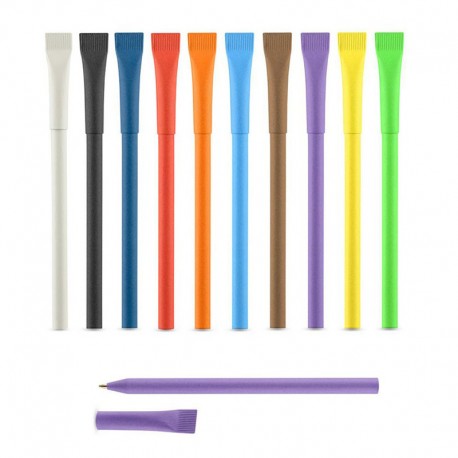 Papierowy długopis z zatyczką, wykonany 
z papieru pochodzącego z recyklingu, w czterech kolorach (zielony 300 szt., czarny 300 szt., żółty 300 szt., granatowy 100 szt.).Trzy wzory nadruku logo w jednym kolorze (500 CB, 250 BB0, 250 BK).10002z 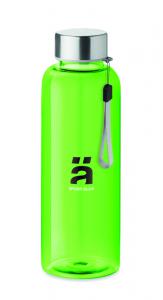 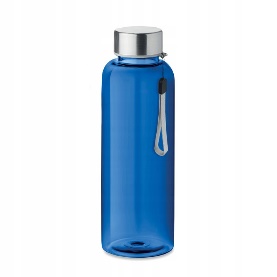 Szczelna butelka, zakręcany gwint, pojemność 500 ml, wykonana z TRITANU  Dwa kolory butelek   - granatowy (BBO) 300 szt.
i zielony 400 szt., dwa wzory logo nadruk logo w jednym kolorze. Zamawiający oczekuje produktu zgodnego 
z fotografią z oznaczeniem Zamawiającego.7003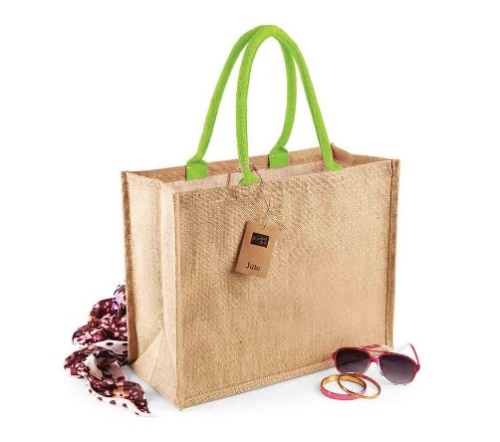 Torba wykonana z biodegradowalnej juty
z laminowanym wnętrzem lub z laminowanego materiału Juco (mieszanka 72% juta i 28% bawełna) w kolorze neutralnym;nadruk logo jednostronny, jeden kolor, (CB)rodzaj nadruku - sitodruk transferowy,wymiary nadruku ok. 18x24 cm, wymiary torby (+/-3 cm):  42 cm (długość) 
x 33 cm (wysokość) x 19 cm (szerokość),2 krótkie uchwyty do noszenia (ok. 37 cm), 
w kolorze czarnym, sznurkowe, solidnie przymocowane.Zamawiający oczekuje produktu zgodnego 
z fotografią z oznaczeniem Zamawiającego.Zamawiający wymaga przesłania próbek2004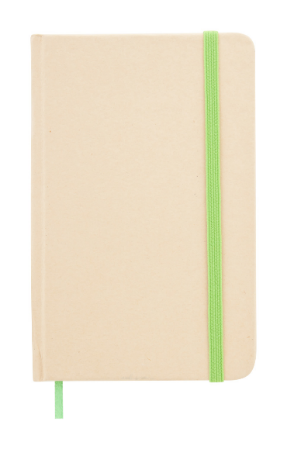 Notes A5, posiada gładką okładkę z PU w kolorze neutralnym, 160 czystych stron (gramatura: 70 g/m²) oraz zakładkę z tasiemki w dwóch kolorach (zielona 250 szt., granatowa 500 szt.). Dwa wzory nadruku logo w dwóch kolorach (250 CB, 250 BB0).Zamawiający oczekuje produktu zgodnego 
z fotografią z oznaczeniem Zamawiającego.5005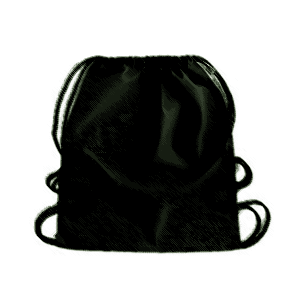 Worek bawełniany w kolorze czarnym z bawełny strukturalnej o wym. 35x45 cm (+/) 4 cm, ściągany bawełnianymi sznurkami (jak do plecaka). Sznurki powinny być bawełniane, grube, nierozciągliwe, nieprujące się, białe lub w kolorze worka.  Gramatura worka min. 150 g., nadruk 
ful Kolor (CB)Zamawiający oczekuje produktu zgodnego 
z fotografią z oznaczeniem ZamawiającegoZamawiający wymaga przesłania próbek.10006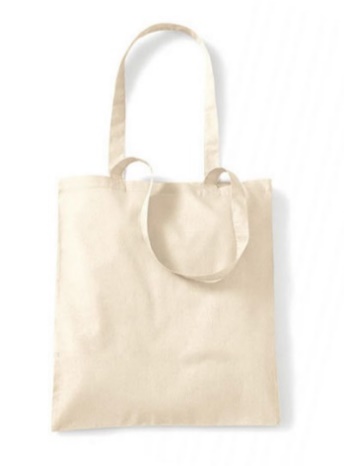 Torba bawełniana w kolorze naturalnym i czarnym, min. 200 g,wymiary 38x42 cm,dwa wzory do nadruku (800 CB, 400 BB0),nadruk na jednej stronie wg. własnego projektu zamawiającego (ful kolor).Zamawiający wymaga przesłania próbek.12007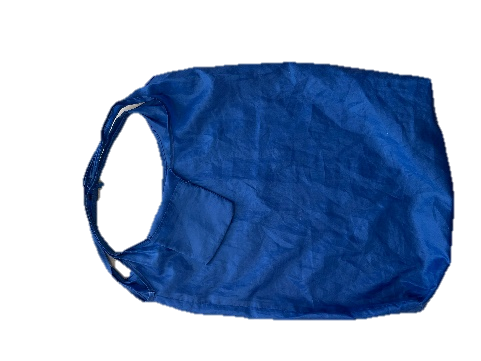 Torba 100% RPET, gramatura: o wymiarach: szer. 43 cm, dł. 48 cm, składana do wewnętrznej kieszeni, kolor ciemnozielony, nadruk logo w jednym kolorze (CB)o wymiarach: szer. 20 cm, wys. 16 cm.Zamawiający wymaga przesłania próbek.1008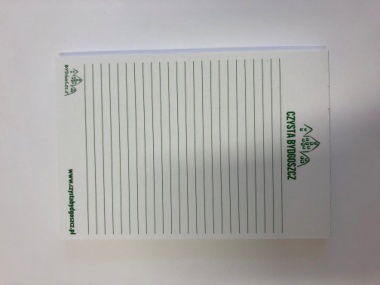 Notes bez okładki format A6,min. 50 kartek w linie,nadruk na wszystkich kartkach w jednym kolorze (jaśniejszy nadruk linii niż na załączonym zdjęciu),dwa wzory nadruku logo w dwóch kolorach (500 BB0, 500 BK).10009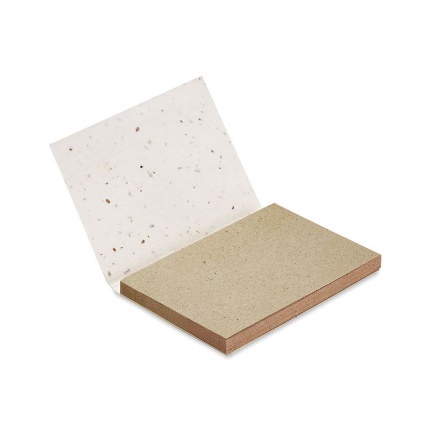 Notes memo z papieru z trawy z nasionami kwiatów.Zestaw 50 kartek samoprzylepnych z papieru 
z trawy w miękkiej papierowej okładce 
z nasionami. Okładka zawiera nasiona kwiatów łąkowych, które rosną po posadzeniu w glebie. Dwa wzory nadruku logo ful kolork (200 CB, 100 BB0).Wymiary : 10x7,2x0,6 cm30010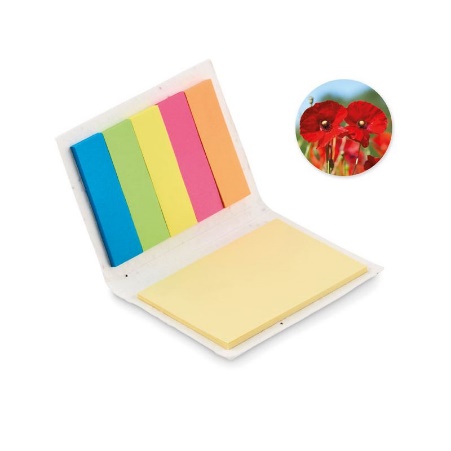 Zestaw kolorowych karteczek samoprzylepnych 
z nasionami maku, zawierający 1 duży żółty notatnik oraz różnokolorowe karteczki samoprzylepne.Kiedy notatnik jest pusty, można zasadzić okładkę w ziemi, aby wyrosły z niej kwiaty.Dwa wzory nadruku logo w dwóch kolorach (250 CB, 250 BB0).Wymiary : 6x8,5x0,65 cm.50011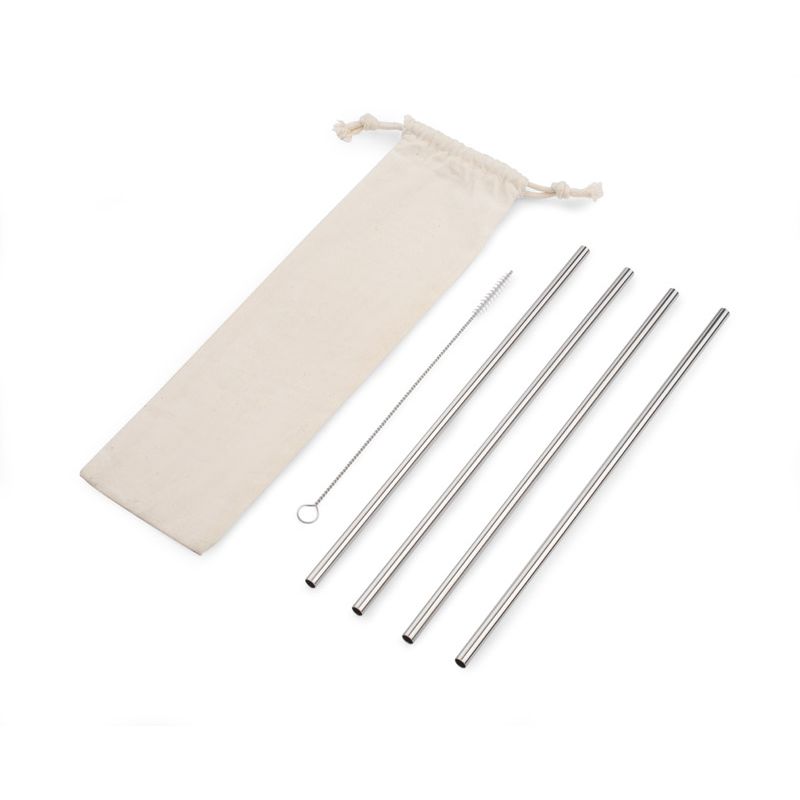 Zestaw czterech słomek w srebrnym kolorze 
ze stali nierdzewnej, zapakowany w praktyczny, bawełniany woreczek. Czyścik w zestawie. Nadruk logo na etui w jednym kolorze. ( CB)Wymiary:słomek: 23 x 0,6 cm, woreczka: 4 x 25 cm.20012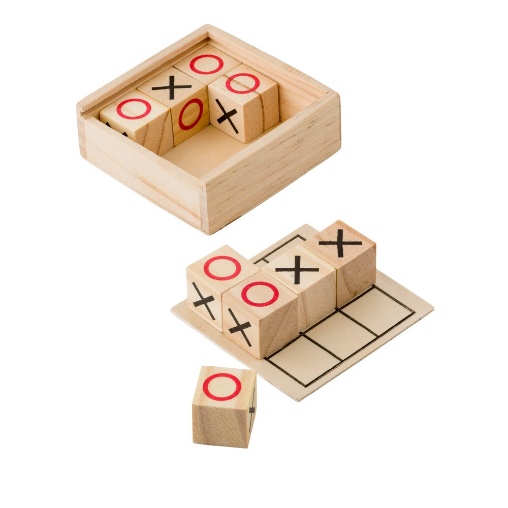 Gra "kółko i krzyżyk". Kolor neutralnyWymiary: 7,2 x 7 x 2,6 cm Waga: 0.08 Materiał: woodNadruk logo w jednym kolorze (CB)20013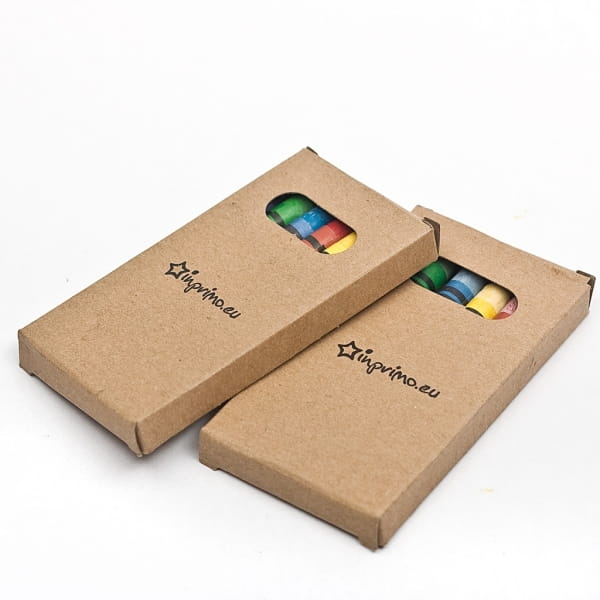 Kredki woskowe.Dwa wzory nadruku logo w dwóch kolorach (500 CB, 300 BB0).Waga: 35,3 gWymiary: 9,1 cm x 5,2 cm x 1,0 cmRozmiar nadruku: 30 mm x 40 mmTworzywo: tekturaNadruk Logo w jednym kolorze80014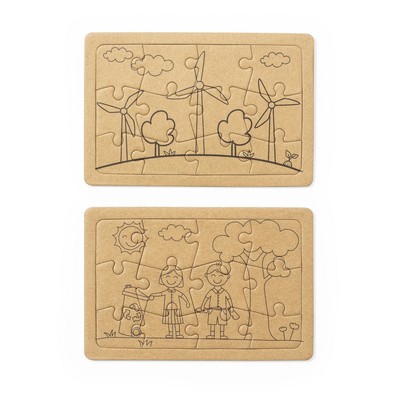 Zestaw puzzli z kartonu z recyklingu, 2 szt.Materiał: karton z recyklinguWymiary: 15,5 x 1 x 10,5 cmKolor: neutralnyNadruk logo w jednym kolorze (CB)20015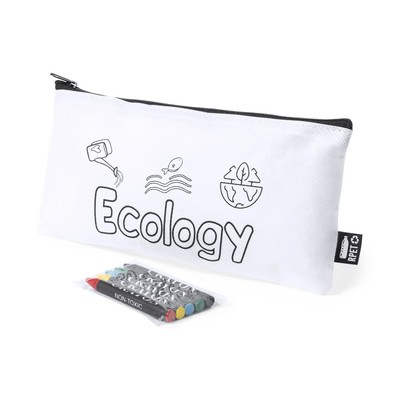 Piórnik do kolorowania, z kompletem kredekMateriał: non-woven RPETWymiary: 22 x 11 cmKolor: białyNadruk własny (CB)50016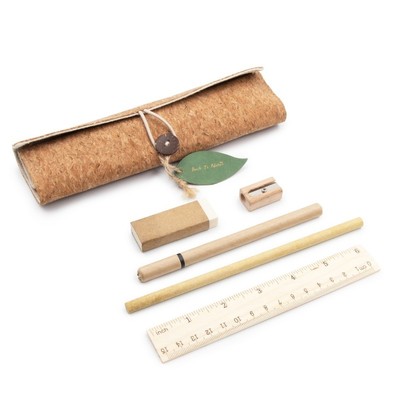 Zestaw szkolny - korkowy piórnik, ołówek, długopis, linijka, gumka i temperówkaNadruk Logo (CB)20017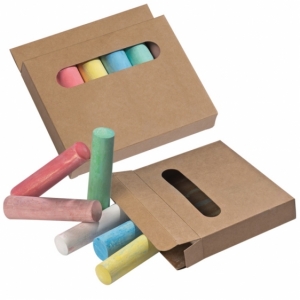 Kreda w sześciu różnych kolorach, zapakowana 
w pudełko.Nadruk logo (CB) w jednym kolorze metodą Tampodruku, wielkość nadruku: 6 x 3 cm
wymiary opakowania: 14,2 x 2,5 x 14 cm
kolor opakowania: brązowy/neutralny30018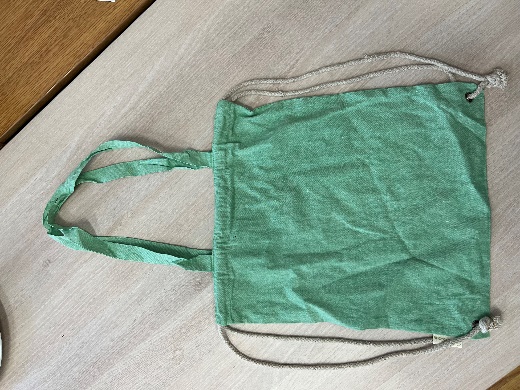 Worek ze sznurkiem i torba na zakupy z bawełny z recyklingu, 2 w 1. Wymiary: 38 x 42 cm. Kolor miętowy.Dwa wzory nadruku loga w jednym kolorze.(BBO- 200 szt., CB- 200 szt.)Zamawiający wymaga przesłania próbek.40019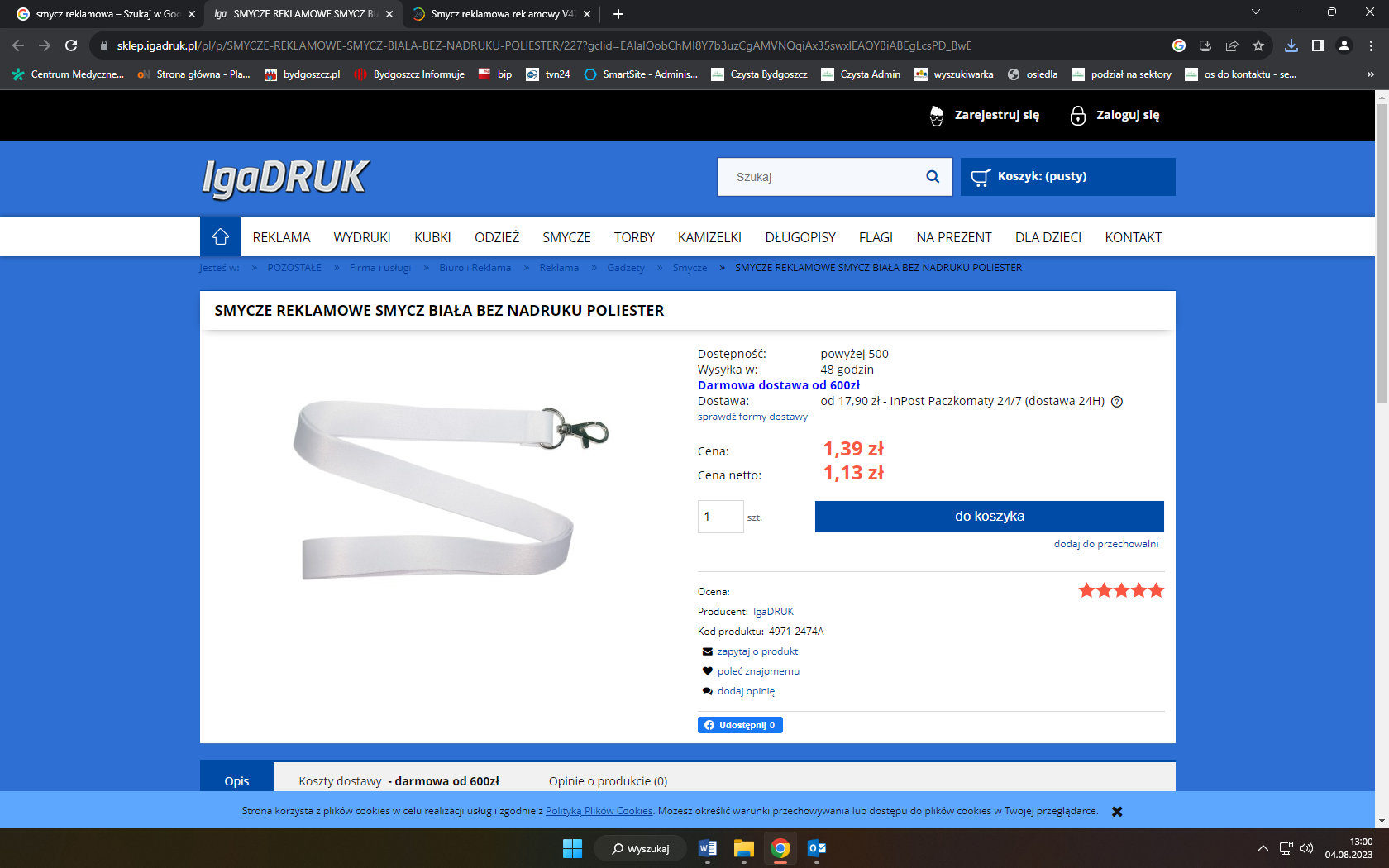 Smycz w kolorze granatowym z nadrukiem logotypu w jednym kolorze (BBO)40020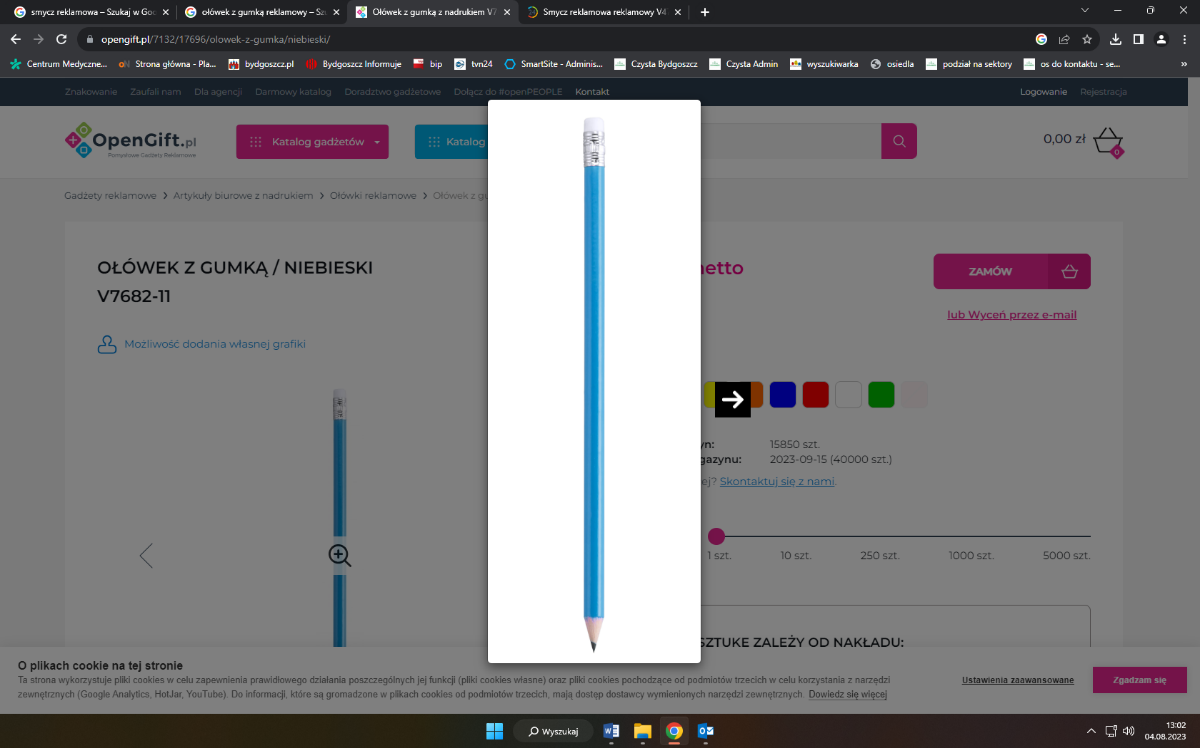 Ołówek w kolorze czarnym, z gumką, z nadrukiem logotypu w jednym kolorze (BBO)30021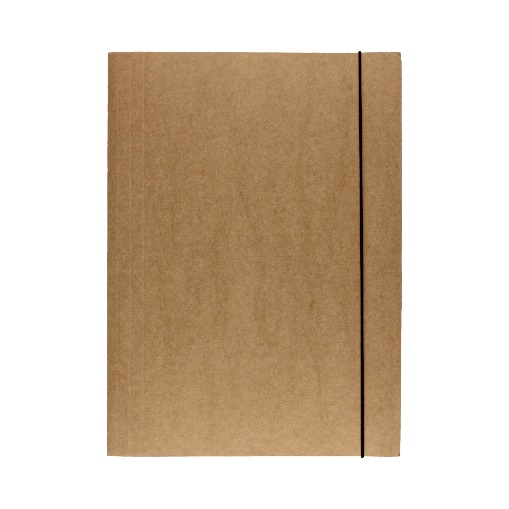 Ekoteczka papierowa A4, jednobigowa, z gumką w trzech kolorach, papier kraft 300 gTrzy wzory nadruku w full kolorze (200 CB, 200 BB0, 200 BK).60022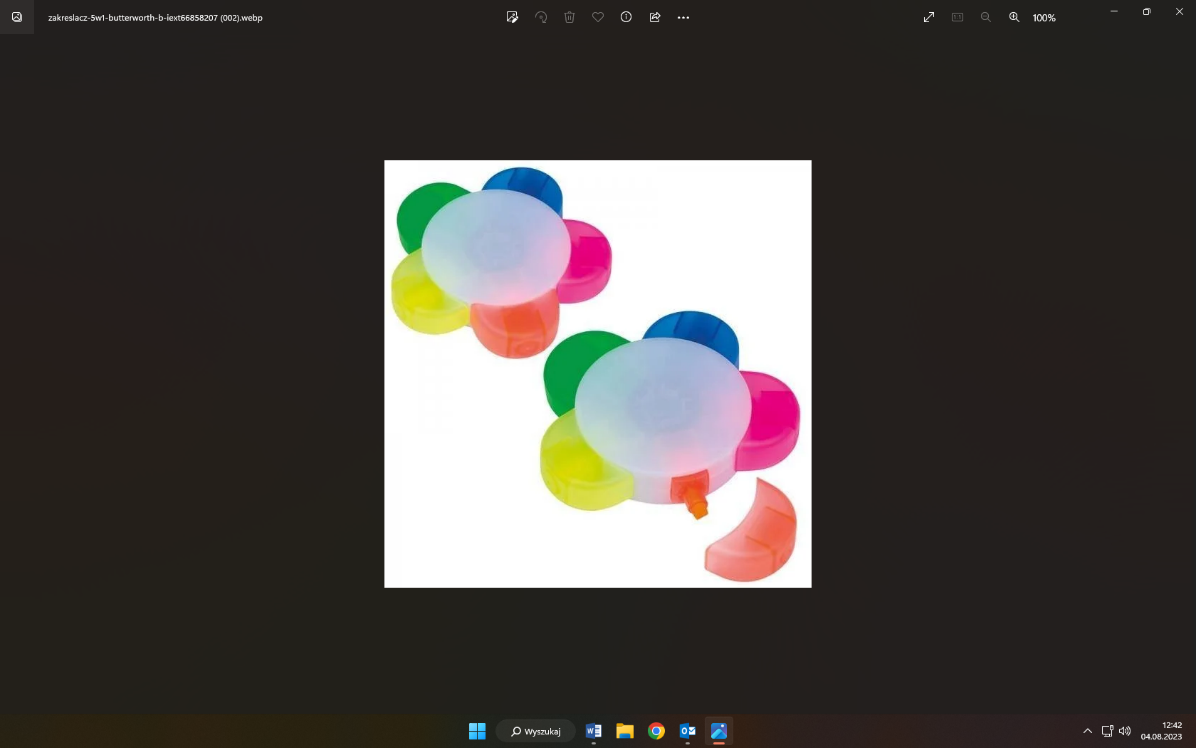 Zakreślacz kolorowy z nadrukiem logotypu w jednym kolorze(BBO)20023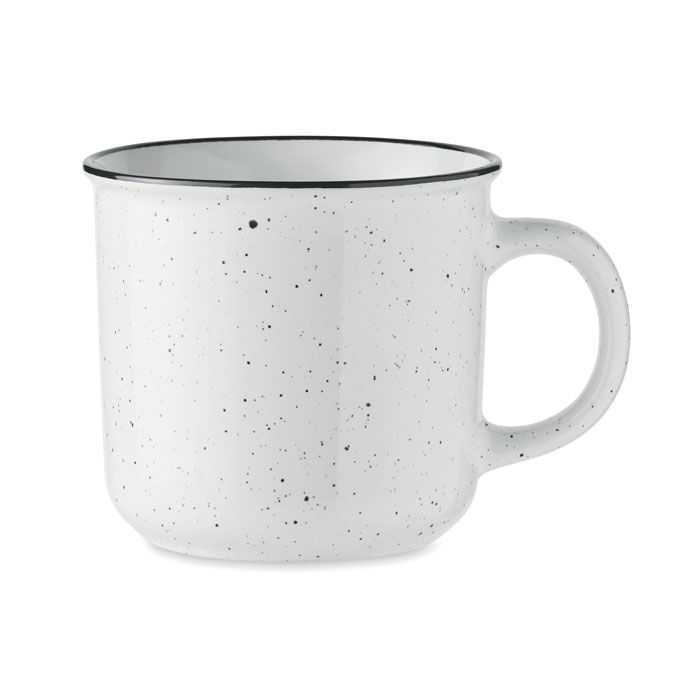 Kubek vintage z nadrukiem logotypu w jednym kolorze(BBO)200